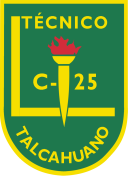 LICEO TÉCNICO PROFESIONAL C – 25 TALCAHUANO                                                                                            Guía de análisis “Problemas tecnológicos”Nombre:                                                                                         Curso:Objetivo: “Identificar necesidades que impliquen la reducción de efectos perjudiciales relacionados con el uso de recursos energéticos y materiales en una perspectiva de sustentabilidad.”Entregue una definición de mínimo tres líneas para los siguientes 6 conceptos:Efecto:Recurso natural:Impacto:Sustentabilidad:Ética:Impacto ambiental.Nombre al menos 3 consecuencias negativas de la explotación de recursos naturales.Explique una problemática medioambiental actual (mínimo 5 líneas)En base a su experiencia o investigación describa un producto sustentable. (mínimo 4 líneas).Mencione y describa 3 avances tecnológicos con impacto ambiental positivo o negativo.Nombre Profesor: Magdalena SilvaContenido: Resolución de problemas tecnológicosNivel: 2°do medioSemestre: 1Asignatura: TecnologíaAño: 2020Las respuestas a la guía pueden ser tomadas de cualquier sitio de internet, diccionarios o la página oficial del gobierno aprendoenlinea.mineduc.cl El desarrollo personal de las guías les permitirá estar al día y una posterior evaluación.¡Éxito!